Sailing Instruction Addendum C – All EventsCourse Diagrams (C1)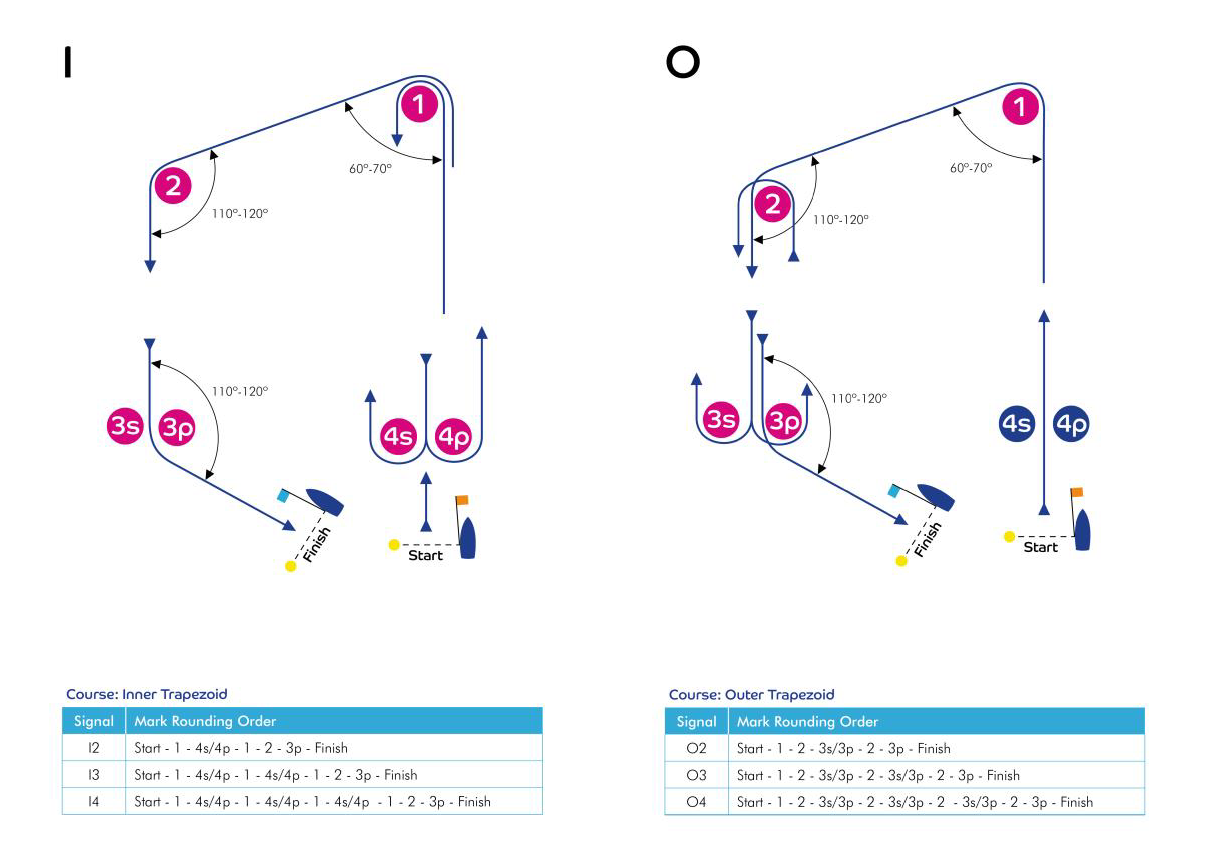 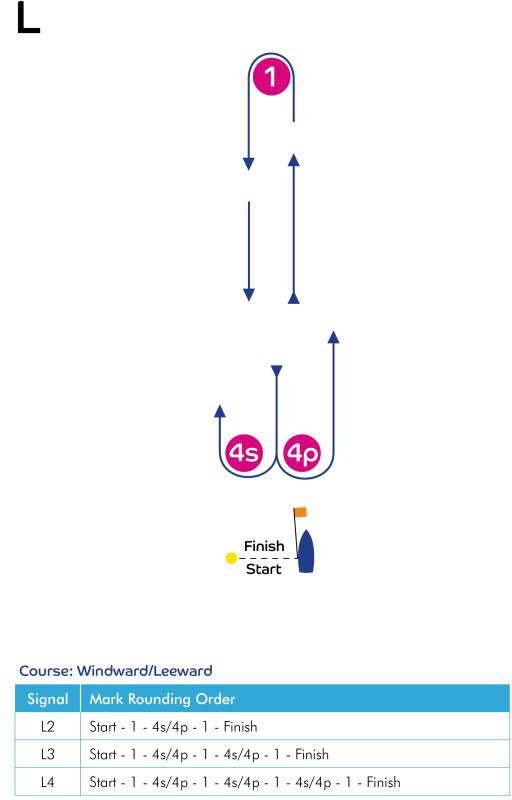 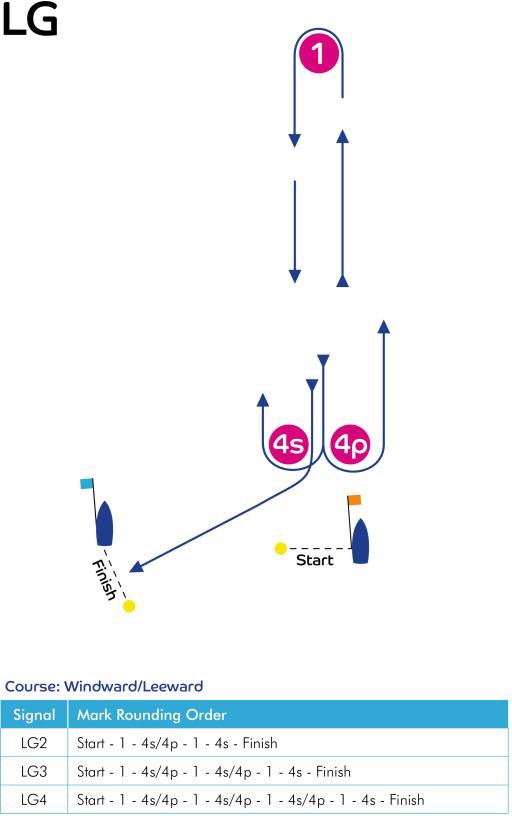 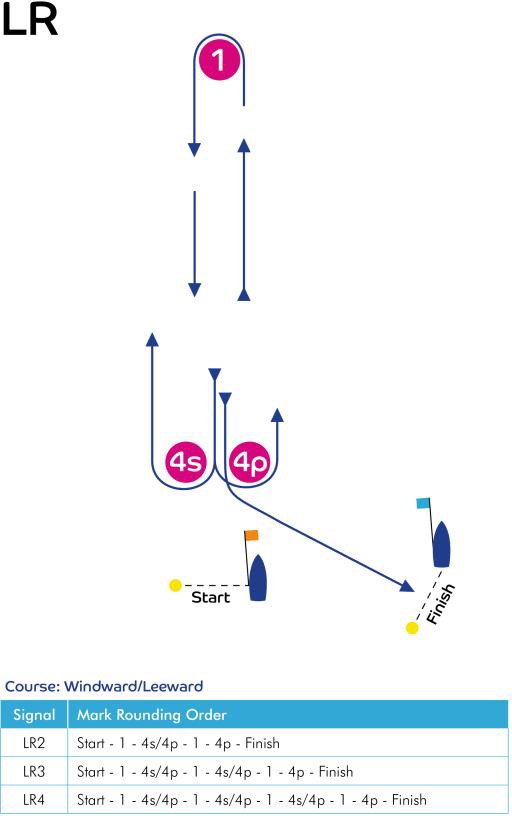 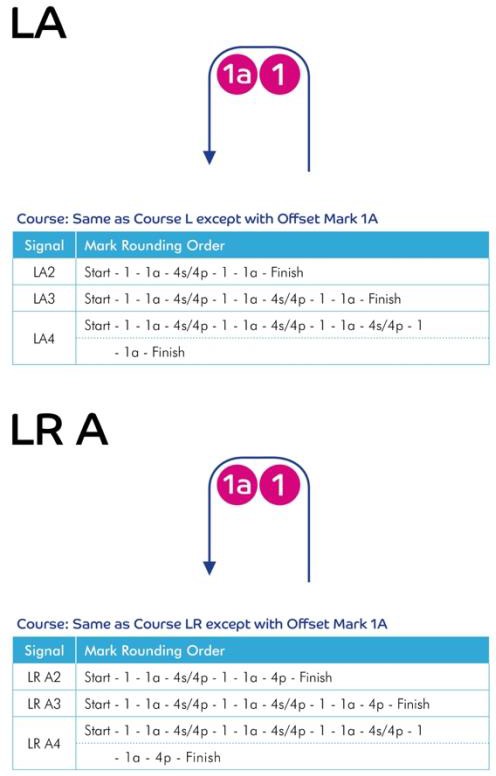 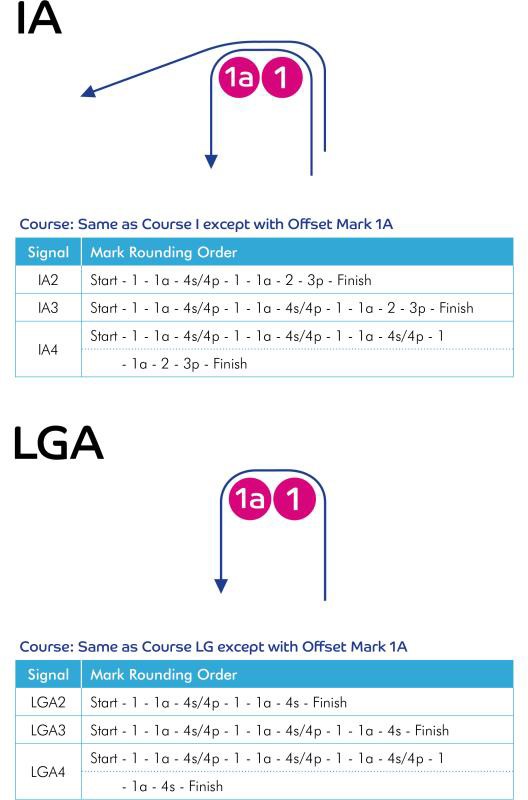 